Территория, закрепленная за школой № 18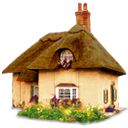 (на основании постановления администрации города от 14.03.12 № 1033с изменениями от 29.05.2012 № 2196, от 05.02.2013 № 383, от 02.04.2013 № 1099, от 29.04.2013 № 1467, от 11.02.2014 № 322, от 19.10.2016 №3456)ул. Ашхабадская8, 10,10а, 15, 21, 23, 25, 27, 27аул. Белинскогод. 19, 21, 23, 25, 27, 27а, 29, 33, 35, 37, 39, 41, 43, 45, 47, 47а, 49, 53, 55, 69, 71, 73, 73а, 75, 77, 79, 81ул. Генкинойд. 3а, 8, 12,12а,14, 18,19,20, 21,22,23,24,25,26,28, 30,31а,31б, 33,35ул. Ломоносовад. 7,7а, 9а, 10,12а,13, 14,14а, 15, 16, 21, 23, 25, 25аул. Невзоровыхд. 1, 1а, 1б, 4, 5, 6, 7, 7а, 7б, 8, 10, 12, 14, 14а, 16, 16а, 17, 17а, 18,19, 20,21, 22, 23,25, 28, 30, 31,32, 33, 35, 37, 38, 39, 40, 42, 46, 48, 50, 52, 53,64/1, 64/2, 68, 70,72,74,78,80ул. Ошарскаяд. 53, 79, 79а , 79б, 81, 81а, 83, 83а, 85, 85а, 87, 87а, 89, 89а, 91, 91а, 93, 93аул. Салганскаяд. 8а, 8б, 12, 12а, 14, 14а, 16, 20, 20б, 20в, 22а, 22б, 22гул.Студенаяд. 68, 68а, 70, 72, 76, 78, 80ул. Тверскаяд.  14, 16, 17, 17а, 18, 19, 20, 21, 22/10, 23, 25/15ул. Третий проездд. 3, 5, 7, 9, 9а, 10, 11, 12, 14, 15, 19, 21/5, 22